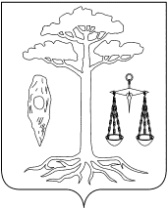 ГЛАВА  ТЕЙКОВСКОГО МУНИЦИПАЛЬНОГО РАЙОНА ИВАНОВСКОЙ ОБЛАСТИП О С Т А Н О В Л Е Н И Еот 07.10.2021 №  12г. ТейковоО проведении публичных слушаний по проекту внесенияизменений в правила землепользования и застройкиБольшеклочковского сельского поселения          В соответствии с Градостроительным кодексом Российской Федерации (в действующей редакции), Уставом Тейковского муниципального районаПОСТАНОВЛЯЮ:1. Провести публичные слушания по проекту внесения изменений в правила землепользования и застройки   Большеклочковского сельского поселения  (далее – Проект).2.  Местом проведения публичных слушаний по Проекту определить  здание администрации Большеклочковского сельского поселения, расположенное  по адресу: д. Большое Клочково, ул. Центральная, д. 50. 	3. Местом размещения экспозиций Проекта определить здание администрации Большеклочковского сельского поселения (д. Большое Клочково, ул. Центральная, д. 50).4.  Комиссии по вопросам градостроительной деятельности администрации Тейковского муниципального района: 	4.1. Организовать и провести публичные слушания.4.2. Обеспечить соблюдение требований законодательства, правовых актов Тейковского муниципального района по организации и проведению публичных слушаний.4.3. Обеспечить информирование заинтересованных лиц о дате, времени и месте проведения публичных слушаний.4.4. Обеспечить своевременную подготовку, опубликование и размещение заключения о результатах публичных слушаний в соответствии с Уставом Тейковского муниципального района.5. Предложения физических и юридических лиц по Проекту принимаются в письменном виде по адресу: г. Тейково, 
ул. Октябрьская, д. 2а, отдел градостроительства управления координации жилищно-коммунального, дорожного хозяйства и градостроительства или в электронной форме по адресу:   gkh-tmr@mail.ru с указанием: Ф.И.О., паспортных данных гражданина, наименования и ОГРН юридического лица, адреса прописки/проживания/нахождения, сути предложения, подписи, даты, расшифровки.6. Назначить собрание участников публичных слушаний по результатам обсуждения Проекта на 15.11.2021г. в 14-00 часов в администрации Большеклочковского сельского поселения по адресу: д. Большое Клочково, ул. Центральная, д. 50.7. Опубликовать настоящее постановление в соответствии с Уставом Тейковского муниципального района и разместить на официальном сайте Тейковского муниципального района.8. Контроль за исполнением настоящего постановления возложить на начальника отдела градостроительства Баранчук Т.В.Глава Тейковскогомуниципального района                                                                       В.А. Катков 